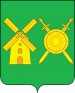 Управление образованияадминистрации  Володарского муниципального районаНижегородской областиПРИКАЗО проведении муниципальной научно-практической конференции младших школьников «Я – исследователь»    В соответствии с планом работы Управления образования администрации Володарского муниципального района Нижегородской области на 2020-2021 учебный год, с целью развития навыков исследовательской деятельности, выявления и поддержки одаренных учащихся ПРИКАЗЫВАЮ:Утвердить Положение о муниципальной научно-практической конференции младших школьников «Я – исследователь» (далее- Конференция) (Приложение 1).Провести муниципальную научно-практическую Конференцию младших школьников в период с 01 по 16 марта 2021 года. Заочный этап с 01 марта по 10 марта 2021 года, очный этап – 16 марта 2021 года. Место проведения очного этапа: МАОУ СШ №8 п.Новосмолинский. Время проведения: 14.00. Очный этап Конференции провести с соблюдением всех мер профилактики гриппа и коронавирусной инфекции.Образовательным организациям в срок до 26 февраля 2021 года направить пакет документов для участия в Конференции в электронном виде, включая работы участников (формат PDF) (Приложение 2).Руководителям образовательных организаций создать условия для участия учащихся, членов жюри в очном этапе Конференции.Утвердить состав жюри Конференции  (Приложение 3).Информационно диагностическому кабинету организовать работу по оценке исследовательских и проектных работ учащихся, составление итогового протокола, подведение итогов и оформление грамот. Контроль за исполнением приказа возложить на методиста ИДК Власенко Т.Н.Начальник Управления образования                                    Н.Г. СоловьеваПриложение 1 к приказу Управления образования от 05 февраля  2021  года №_25_ Положение о муниципальной научно-практической конференции младших школьников «Я – исследователь» Общие положенияНастоящее Положение определяет цели и задачи муниципальной научно-практической конференции младших школьников «Я - исследователь» (далее Конференция), порядок ее организации, проведения, требования к представляемым работам, подведения итогов и награждения победителей.  Конференция проводится ежегодно Управление образования администрации Володарского муниципального района Нижегородской области, информационно-диагностическим кабинетом в рамках подпрограммы «Одаренные дети» муниципальной программы «Развитие образования Володарского муниципального района»Конференция организуется и проводится в сроки, ежегодно утверждаемые  приказом Управления образования администрации Володарского муниципального района Нижегородской области.Цель и задачиЦелью Конференции является создание условий для выявления, развития и поддержки детей, одаренных в области исследовательской деятельности, мотивация младших школьников к творчеству, формирование самостоятельности в познании окружающего мираЗадачи Конференции:- содействие развитию творческой исследовательской активности детей;- стимулирование у младших школьников интереса к фундаментальным и прикладным наукам;- содействие формированию у детей научной картины мира;- выявление и поддержка одаренных и способных детей, стимулирование их к творчеству и экспериментальной работе.Участники КонференцииВ Конференции принимают участие обучающиеся 3-4 классов муниципальных общеобразовательных организаций, реализующих образовательные программы начального общего образования.К участию в Конференции допускаются как индивидуальные участники, так и творческие коллективы.Руководство научно-практической КонференциейОбщее руководство Конференцией осуществляет организационный комитет, в состав которого входят специалисты Управления образования, методисты информационно-диагностического кабинета Управления образования, учителя  начальных классов общеобразовательных организаций Володарского муниципального района, не ведущие преподавание в 3-4 классах (в текущем учебном  году).Оргкомитет координирует работу по подготовке и проведению всех этапов Конференции, организует сбор и экспертизу  работ,  оформляет протоколы, утверждает победителей и призеров Конференции.Секции научно-практической КонференцииДля участия в Конференции принимаются работы победителей и призёров школьного этапа научно-практической Конференции младших школьников, набравшие не менее 50% от максимально возможного количества баллов.Для участия в муниципальном этапе Конференции принимаются исследовательские работы и творческие проекты учащихся 3-4 классов в соответствии с тематической направленностью секций: - гуманитарная (литературоведение, история России, языкознание, краеведение, искусствоведение);- математическая (многообразие математики);- естественно-научная (окружающий мир, экология и проблемы Земли, здоровьесбережение);- прикладное творчество;- социальные проекты;- памятные даты: «800-летие Нижнего Новгорода»,  «Александр Невский – защитник земли Русский» (к 800-летию со дня рождения князя Александра Невского).Количество и название секций может варьироваться оргкомитетом в зависимости от числа и направлений заявленных работ.Порядок проведения научно-практической КонференцииКонференция проводится в два этапа: заочный и очный. Заочный этап проводится в дистанционном формате. На заочном этапе Конференции члены жюри дистанционно проверяют представленные работы в соответствии с выбранной тематикой, критериями оценки (Приложение 1) и отбирают исследовательские работы на публичную защиту  (очный этап) согласно квоте: не более 5-ти работ от каждой предметной секции по первым рейтинговым позициям и набравшие не менее 50% от максимально возможного количества баллов. Результаты заочного этапа утверждаются приказом Управления образования. Очный  этап (защита) предусматривает публичные выступления (не более 5-ти минут) участников Конференции по результатам собственной исследовательской, проектной деятельности на предметных секциях.Руководит заседанием председатель жюри по секции. Перед началом заседания устраивается жеребьевка, по результатам которой определяется порядок выступления участников.Мероприятие является открытым. Жюри и все присутствующие заслушав автора, задают вопросы, высказывают собственные суждения. Ведущий заседание председатель жюри строго следит за временем сообщения.По окончании работы предметных секций проводятся заседания жюри, на которых решается вопрос о победителях, призерах и лауреатах Конференции.Критерии отбора и оценки научных работНа Конференцию принимаются работы следующих видов: проблемно-реферативные, проблемно-поисковые, проблемно-исследовательские (Приложение 1).Работа должна быть выполнена самостоятельно или коллективом учащихся, соответствовать требованиям оформления исследовательских и проектных работ.Необходимо четко обозначить теоретическую и практическую части, а также собственные достижения авторов, области использования результатов.Работа может участвовать в Конференции только один раз.Все работы, присланные на муниципальную Конференцию, проверяются на уникальность текста (антиплагиат). Оценка оригинальности текста представленной работы должна составлять не менее 60%. В случае, если уникальность текста менее 60%, работа дисквалифицируется.Критерии оценки работ жюри Конференции представлены в Приложении  2.Требования к представляемым работамРаботы должны быть представлены строго в формате  PDF.Структура работы:   Оглавление (в оглавление должны быть включены: основные заголовки работы, введение, название глав и параграфов, заключение, список источников и литературы, названия приложений и соответствующие номера страницы);   Введение (должно включать в себя формулировку постановки проблемы, отражать актуальность темы, определение целей и задач, поставленных перед исполнителем работы, краткий обзор используемой литературы и источников, степень изученности данного вопроса, характеристику личного вклада работы в решение избранной проблемы);   Основная часть (должна содержать информацию, собранную и обработанную исследователем, а именно описание основных рассматриваемых фактов, характеристику методов решения проблемы, сравнение известных автору ранее существующих и предлагаемых методов решения, обоснование выбранного варианта решения (эффективность, точность, простота, наглядность, практическая значимость и т.д.). Основная часть делится на главы);   Заключение (в заключении в лаконичном виде формулируются выводы и результаты, полученные автором, направления дальнейших исследований и предложения по возможному практическому использованию результатов исследования);   Список использованных источников и литературы (в соответствии с правилами библиографии).   Работа может содержать приложения с иллюстрированным материалом (рисунки, схемы, карты, таблицы, фотографии и т.д.). Приложения не входят в общий объем работы и помещаются после заключения. Список приложений с их порядковым номером указывается в оглавлении.   Титульный лист должен содержать название темы, автора, ОУ, Ф.И.О. руководителя  (Приложение 3).Формат материалов:   Формат страницы: А4, все поля (снизу, сверху, слева, справа) – 1,5 см.   Шрифты: «Times New Roman». Кегль 14-й. Междустрочный интервал – одинарный.   Заголовки должны быть отделены от предыдущего и последующего текста отбивками (пустыми строками).   Средства выделения текста: полужирный шрифт, курсив, подчеркнутый шрифт, выделение цветом, верхние и нижние индексы. Никакие другие средства выделения текста использовать не следует.   В таблицах следует использовать только один стиль границ – сплошную линию. Не следует задавать стили границ для отдельных ячеек. Допустимо при необходимости выделять ячейки цветом и объединять ячейки.   Нумерация производится в нижнем правом углу листа.   Список литературы должен быть оформлен в алфавитном порядке.Работы помещаются в пластиковый скоросшиватель.Объем работы: 5-10 страниц не считая Приложений.Сроки подачи заявки для участия в районной научно-практической КонференцииДля участия в Конференции необходимо представить в Оргкомитет Конференции:- заявку участника;- Протокол школьного этапа Конференции;- работу участника, оформленную в соответствии с предъявляемыми требованиями (п.8 данного Положения).Материалы принимаются в сроки, утвержденные приказом Управления образования,  на адрес электронной почты ИДК: volod_idk@mail.ru.Работы, присланные позднее указанного времени, в ином формате, отличном от PDF, к рассмотрению не принимаются и не допускаются к участию в очном этапе Конференции.Подведение итоговПобедителей и призеров Конференции определяет жюри при независимом рассмотрении работ и подведении общего итога.   Результаты суммируются по критериям, определяется средний балл. По результатам оценки работ, учащиеся, набравшие наибольшее количество баллов признаются победителями. Призерами считаются учащиеся, занимающие 2 и 3 место в рейтинге.  Остальные учащиеся считаются участниками муниципальной научно-практической конференции младших школьников «Я – исследователь». 10.2.Победители и призеры Конференции награждаются дипломами (1, 2, 3 степени). 10.3. Все участники Конференции получают сертификаты участников Конференции.Приложение 1 к Положению о муниципальной научно-практической конференции младших школьников «Я - исследователь»Виды представляемых работПриложение 2к Положению о муниципальной научно-практической конференции младших школьников «Я - исследователь»Критерии оценки работПриложение  3к Положению о муниципальной научно-практической конференции младших школьников «Я - исследователь»Образец заполнения титульного листаМуниципальное бюджетное общеобразовательное учреждение средняя школа №1Муниципальная научно-практическая конференция младших школьников «Я - исследователь»Секция «ЕСТЕСТВЕННО-НАУЧНАЯ»«НЕКОТОРЫЕ АСПЕКТЫ БИОЛОГИИ ПОЛЕВОГО ЖАВОРОНКА»Иванов Иван, учащийся 4 классаМБОУ СШ №1 г.ВолодарскРуководитель:Петрова Антонина Васильевна, учитель I квалификационной категории МБОУ СШ №1г.Володарск, 2021 годПриложение 2 к приказу Управления образования от 05 февраля 2021 года № _25_ЗАЯВКА на участие в муниципальной научно-практической конференции младших школьников «Я - исследователь»Заместитель директора по УВР               Дата:Приложение 3 к приказу Управления образования от 05 февраля  2021 года № _25_Состав жюри муниципальной научно-практической конференции младших школьников«Я - исследователь»Жиганова Л.В., заведующий ИДКПаникарова Е.В., методист ИДККасаткина И.В., методист ИДКВласенко Т.Н., методист ИДККулалаева С.Н., зам. директора МБОУ НШ №12Горбулич О.В., ., зам. директора МБОУ СШ № 2Полетучая О.И., учитель МАОУ СШ №8, руководитель РМО;Степанова Г.В., учитель МБОУ НШ №12;Солдатова О.А, учитель МБОУ СШ №4 имени В.С. Садового; Лебеда Н.П., учитель МАОУ «Гимназия №1»;Богучарская Е.Н., учитель МАОУ СШ №10;  Чивикина О.Н., учитель МАОУ СШ № 7;Майорова О.В., учитель МБОУ СШ № 1.05 февраля  2020 года                                                                                                                                                       № _25__Вид работыУровень работы1.Проблемно-реферативная. Работа носит проблемный характер, составляется на основе нескольких источников информации и предполагает составление и анализ каких-либо данных, фактов, взглядов, теорий с изложением собственного мнения по поводу представленной информации по проблеме.Проблемно-описательный.Работа будет считаться исследовательской при основательном анализе источников информации и собственной трактовке заявленной проблемы.2. Проблемно-поисковая. Работа предполагает самостоятельный поиск и анализ фактического материала (опрос участников событий, интервью, сбор мнений специалистов, изучение документов, материалов периодической печати, участие в экспедиции и т.д.) с собственной трактовкой заявленной проблемы, указанием методов.Исследовательский.3. Опытно-экспериментальная. Выполняется с помощью корректной с научной точки зрения методики, в результате которой получается собственный экспериментальный материал, на основе которого делаются анализ и выводы.Экспериментально-исследовательский.№ п/пКритерииМаксимальное количество баллов Оценка работы (Мах – 25 баллов)Оценка работы (Мах – 25 баллов)Оценка работы (Мах – 25 баллов)1Качество оформления (оценивается общее впечатление от оформления работы)52Актуальность. Научно-практическая значимость проекта.53Подбор материала, содержательность, полнота (согласно заявленной теме)54Проявление глубины и широты знаний предметной области55Использование собственных (авторских) материалов5Оценка защиты (Maх – 25 баллов)Оценка защиты (Maх – 25 баллов)Оценка защиты (Maх – 25 баллов)6Четкость изложения57Сценарий защиты, грамотное построение доклада58Свободное, без чтения подготовленного письменного чтения, изложение материала (возможна опора на план или тезисы)59Соблюдение рамок регламента (от 3-ёх до 5 минут)510Дополнительные баллы (0-5). Начисляются по усмотрению жюри за оригинальность решения, оформления, за использование современных технологий, научный подход, практическую значимость проекта и т.д.)5ИтогоИтого50№ п/пФ.И. участникаКлассОУТемаСекцияФ.И.О. учителя(полностью)